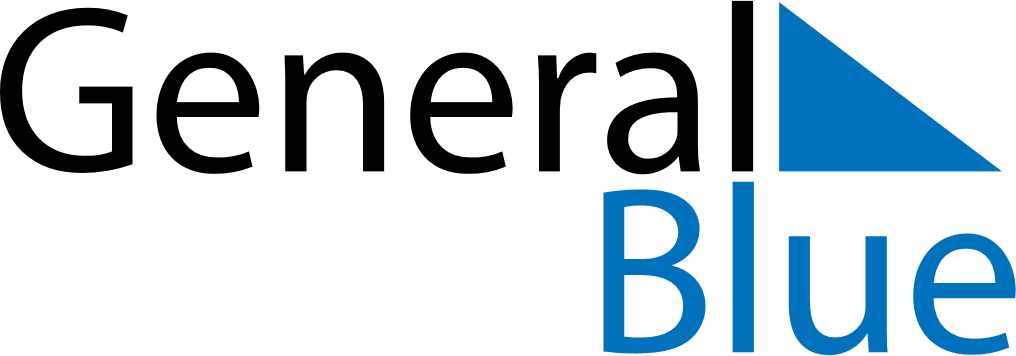 March 2021March 2021March 2021March 2021AndorraAndorraAndorraMondayTuesdayWednesdayThursdayFridaySaturdaySaturdaySunday1234566789101112131314Constitution Day15161718192020212223242526272728293031